Job Titlee-Commerce Brand Activation & Digital Content ManagerBusiness UnitBranded Business UnitFunction/RegionGlobal MarketingLocationRichmond/ DublinLeaderGlobal Head of e-CommercePeople LeadershipNoJob Level4ARole Purpose Equip global / local brands with tools to maximise global e-commerce growth & accelerate WG&S online market share. Support senior e-commerce marketing manager in evolution of global brands across priority e-commerce markets & retailers.Role Purpose Equip global / local brands with tools to maximise global e-commerce growth & accelerate WG&S online market share. Support senior e-commerce marketing manager in evolution of global brands across priority e-commerce markets & retailers.AccountabilitiesBuild e-commerce capability across global brand teams & wider business to provide markets with ready to implement basic and enhanced e-commerce content.Support the global e-commerce team on implementation of the next phase of building capability including management of DAM and PIM.   Facilitate the end to end deployment of global e-commerce assets, manage existing tech (Profitero / Data Impact) to ensure these are being deployed across global retailers.Champion & evolve the tech stack that is central to automating the accessibility of digital assets and product information (DAM / PIM).Manage creative agencies to ensure relevant gaps being addressed across basic & enhanced e-commerce brand content, in line with most relevant BVI.Support senior e-commerce marketing manager by working with local/global brand teams to ensure correct budget being allocated to e-commerce, build strategy around this budget including anticipated ROAS & GCAS.Provide support on implementation of brand plans within priority e-commerce markets. Liaise with key contacts in brand, commercial & other key functions to ensure campaigns landing effectively.Across ACE (advocacy, connections & e-commerce) work hand in hand with connections managers to ensure synergy between brand plans & e-commerce.Support ad-hoc e-commerce projects. These projects will be varied and outside current skill set but could include things like: working with global retailers, new business models, budgeting, analysis, tech & direct to consumer (DTC).Define the role of brands within global e-commerce, ensure this is integrated into strategy and action plan in place to deliver against objectives.AccountabilitiesBuild e-commerce capability across global brand teams & wider business to provide markets with ready to implement basic and enhanced e-commerce content.Support the global e-commerce team on implementation of the next phase of building capability including management of DAM and PIM.   Facilitate the end to end deployment of global e-commerce assets, manage existing tech (Profitero / Data Impact) to ensure these are being deployed across global retailers.Champion & evolve the tech stack that is central to automating the accessibility of digital assets and product information (DAM / PIM).Manage creative agencies to ensure relevant gaps being addressed across basic & enhanced e-commerce brand content, in line with most relevant BVI.Support senior e-commerce marketing manager by working with local/global brand teams to ensure correct budget being allocated to e-commerce, build strategy around this budget including anticipated ROAS & GCAS.Provide support on implementation of brand plans within priority e-commerce markets. Liaise with key contacts in brand, commercial & other key functions to ensure campaigns landing effectively.Across ACE (advocacy, connections & e-commerce) work hand in hand with connections managers to ensure synergy between brand plans & e-commerce.Support ad-hoc e-commerce projects. These projects will be varied and outside current skill set but could include things like: working with global retailers, new business models, budgeting, analysis, tech & direct to consumer (DTC).Define the role of brands within global e-commerce, ensure this is integrated into strategy and action plan in place to deliver against objectives.Values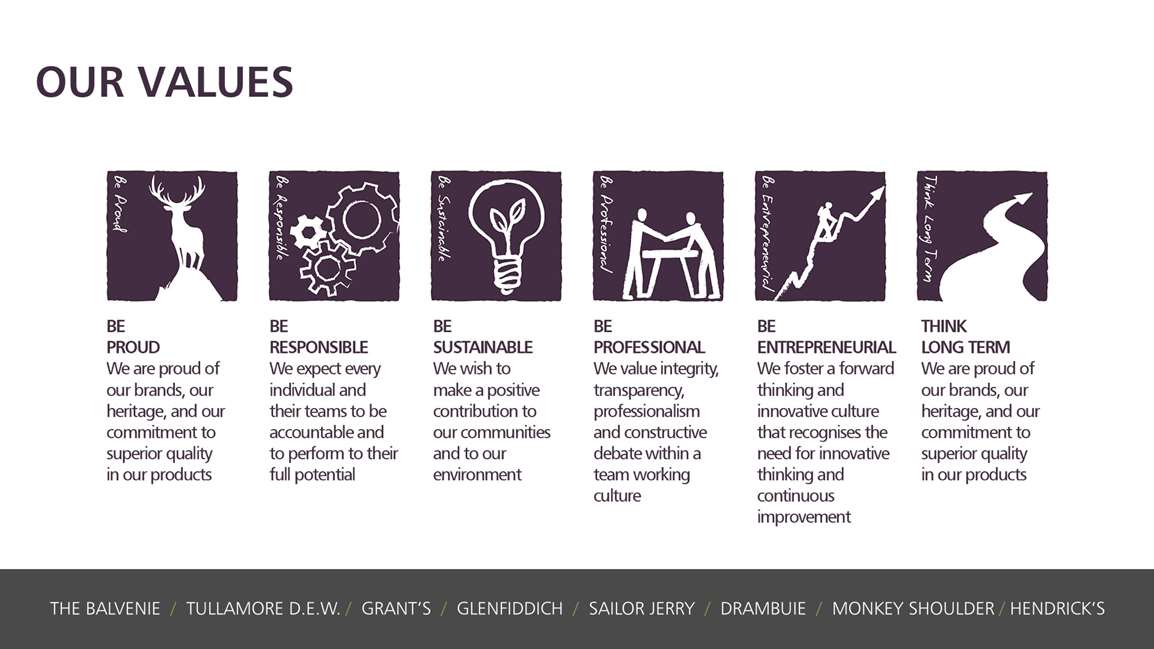 Core CompetenciesSkills and QualificationsCreative flair around digital asset management & SEO content.Experience of creative agency management.Management of tech (PIM/DAM/syndication/Digital Shelf) that supports global distribution of digital assets.Excellent communication skills (oral and written) with strong presentation skills.Good analytical capability, able to evaluate different metrics to understand campaign ROI.Track record of key stakeholder engagement and influence.Created by:Dom ParfittDate:15th June 2021HRBP:Liam MacNameeDate of last revision:21st June 2021